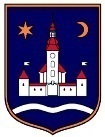 REPUBLIKA HRVATSKAZAGREBAČKA ŽUPANIJA             OPĆINA POKUPSKO	Jedinstveni upravni odjelKLASA: 112-03/18-01/01URBROJ.: 238-22-1-18-1Pokupsko, 25. srpnja 2018. godineNa temelju članka 28. i 29. Zakona o službenicima i namještenicima u lokalnoj i područnoj (regionalnoj) samoupravi („Narodne novine“, broj 86/08, 61/11 i 4/18), pročelnica Jedinstvenog upravnog odjela Općine Pokupsko objavljujeO G L A Sza prijam službenika/ice u Jedinstveni upravi odjel Općine Pokupsko na određeno vrijemena radno mjesto:VODITELJ PROJEKTA „ZAŽELI“ – 1(jedan) izvršitelj/ica Stručni uvjeti za radno mjesto voditelja projekta „Zaželi“: sveučilišni prvostupnik struke ili stručni prvostupnik , ekonomske, društvene ili opće strukenajmanje jedna godina radnog iskustva na odgovarajućim poslovimapoznavanje rada na osobnom računalupoložen državni stručni ispitpoznavanje jednog stranog jezikavozačka dozvola B kategorije.Osoba se prima na određeno vrijeme, i to do završetka trajanja projektnih aktivnosti, a uz uvjet probnog rada u trajanju od tri (3) mjeseca.Osoba koja ima potrebno radno iskustvo na odgovarajućim poslovima, a nema položen državni stručni ispit, može se primiti u službu i rasporediti na radno mjesto, uz obvezu da isti položi u zakonskom roku. Radno iskustvo na odgovarajućim poslovima definirano je odredbom članka 13. stavcima 1.-3. Zakona o službenicima i namještenicima u lokalnoj i područnoj (regionalnoj) samoupravi („Narodne novine“, broj 86/08 ,61/11 i 4/18 ).Pored navedenih uvjeta za prijam  službu kandidati moraju ispunjavati i opće uvjete za prijam, propisane u članku 12. Zakona o službenicima i namještenicima u lokalnoj i područnoj (regionalnoj) samoupravi („Narodne novine“, broj 86/08 ,61/11 i 4/18 ) – punoljetnost, hrvatsko državljanstvo, zdravstvena sposobnost za obavljanje poslova radnog mjesta.U službu ne može biti primljena osoba za čiji prijam postoje zapreke utvrđene odredbom članka 15. i 16. Zakona o službenicima i namještenicima u lokalnoj i područnoj (regionalnoj) samoupravi („Narodne novine“, broj 86/08 ,61/11 i 4/18 ).Na Oglas se mogu prijaviti osobe oba spola sukladno članku 13. stavku 1. Zakona o ravnopravnosti spolova („Narodne novine“, broj 82/08 i 69/17).Kandidati koji ispunjavaju formalne uvjete Oglasa pristupit će testiranju radi provjere znanja i sposobnosti putem pisanog testiranja i intervjua.Ako kandidat ne pristupi prethodnoj provjeri znanja i sposobnosti, smatra se da je isti povukao prijavu na objavljeni Oglas.Intervju se provodi samo s kandidatima koji su ostvarili najmanje 50% bodova iz svakog dijela provjere znanja i sposobnosti kandidata na provedenom testiranju i provjeri praktičnog rada, ako je provedena.Osoba koja nije podnijela pravodobnu i urednu prijavu ili ne ispunjava formalne uvjete iz ovog Oglasa, ne smatra se kandidatom prijavljenim na Oglas, te će o navedenom razlogu biti pismenim putem obaviještena.Urednom prijavom smatra se prijava koja sadržava sve podatke i priloge navedene u ovom Oglasu.Kandidat koji ima pravo prednosti kod prijma u službu prema posebnom zakonu, dužan je u prijavi na Oglas pozvati se na to pravo i ima prednost u odnosu na ostale kandidate samo pod jednakim uvjetima, a dužan je kao dokaz o ostvarivanju prava prednosti dostaviti sljedeće:· presliku rješenja, odnosno potvrdu o priznatom statusu· potvrdu Hrvatskog zavoda za zapošljavanje o nezaposlenosti.Povjerenstvo za provedbu Oglasa utvrditi će koje su prijave na Oglas pravodobne i potpune, utvrditi listu kandidata koji ispunjavaju formalne uvjete propisane ovim Oglasom, te na web stranici Općine Pokupsko i oglasnoj ploči Općine Pokupsko objaviti mjesto i vrijeme održavanja prethodne provjere znanja i sposobnosti kandidata najmanje 5 (pet) dana prije održavanja navedene provjere.Opis poslova, podaci o plaći radnog mjesta koje se popunjava, način obavljanja prethodne provjere znanja i sposobnosti kandidata i iz kojeg područja će se vršiti provjera, te pravni i drugi izvori za pripremanje kandidata za navedenu provjeru nalaze se na web stranici Općine Pokupsko (www.pokupsko.hr).Uz pisanu prijavu na Oglas svi kandidati dužni su priložiti u neovjerenom presliku: životopisdokaz o hrvatskom državljanstvu (važeća osobna iskaznica, vojna iskaznica ili putovnica, odnosno ukoliko kandidat ne posjeduje niti jednu od navedenih isprava svoju pripadnost hrvatskom državljanstvu može dokazati domovnicom)dokaz o stručnoj spremi (diploma) dokaz o ukupnom radnom iskustvu i radnom iskustvu na odgovarajućim poslovima:elektronički zapis ili potvrda o podacima evidentiranim u matičnoj evidenciji Hrvatskog zavoda za mirovinsko osiguranjeiugovor o radu ili rješenje o rasporedu ili potvrda poslodavca (koja mora sadržavati vrstu poslova koju je obavljao, vrstu stručne spreme tih poslova i vremenska razdoblja u kojima je obavljao navedene poslove)uvjerenje o nekažnjavanju, ne starije od 6 mjesecisvjedodžbu o položenome državnom stručnom ispitu vlastoručno potpisanu izjavu o nepostojanju zapreka iz članka 15. i 16. Zakona o službenicima i namještenicima u lokalnoj i područnoj (regionalnoj) samoupravi („Narodne novine“, broj 86/08 , 61/11 i 4/18).dokaz o osposobljenosti za upravljanje projektima (potvrda, certifikat, ugovor ili neki drugi dokaz kojim se dokazuje osposobljenost)vlastoručno potpisana izjava o korištenju osobnih podataka u postupku oglasa (izjava je sastavni dio uputa i obavijesti kandidatima).U prijavi na oglas navode se osobni podaci podnositelja (ime i prezime, OIB, datum i mjesto rođenja, adresa stanovanja, broj telefona ili mobitela, e-adresa) i naziv radnog mjesta na koje se kandidat prijavljuje uz vlastoručni potpis, uz popis priloženih priloga.Po obavijesti o izboru, a prije donošenja rješenja o prijmu, izabrani kandidat dostavlja traženu dokumentaciju u izvorniku ili ovjerenom presliku.Uvjerenje o zdravstvenoj sposobnosti za obavljanje poslova radnog mjesta na koje se osoba prima dostavlja izabrani kandidat po obavijesti o izboru, a prije donošenja rješenja o prijmu.Prijave na Oglas s dokazima o ispunjenim uvjetima, dostavljaju se u roku od 8 (osam) dana od dana objave Oglasa u Hrvatskom zavodu za zapošljavanje, Područnoj službi Zagreb, na adresu:Općina PokupskoPokupsko 25a10414 Pokupskos naznakom „Ne otvaraj – za Oglas – Jedinstveni upravni odjel Općine Pokupsko – voditelj projekta „Zaželi“.O rezultatima izbora na temelju ovog Oglasa kandidati će biti obaviješteni u zakonskom roku.                                                                                                       Ovlaštena za obavljanje   poslova Pročelnice            Željka Skrbin, bacc.oec.